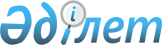 Об утверждении объектов для исполнения наказания в виде привлечения к общественным работам
					
			Утративший силу
			
			
		
					Постановление акимата Каргалинского района Актюбинской области от 16 июня 2008 года N 100. Зарегистрировано Управлением юстиции Каргалинского района Актюбинской области 18 июля 2008 года N 3-6-68. Утратило силу постановлением акимата Каргалинского района Актюбинской области от 13 мая 2009 года № 109      Сноска. Утратило силу постановлением акимата Каргалинского района Актюбинской области от 13.05.2009 № 109.       

В соответствии с подпунктом 3 пункта 1 статьи 31, статьи 37 Закона Республики Казахстан «О местном государственном управлении в Республике Казахстан» № 148-II от 23 января 2001 года, статьи 30 Уголовно-исполнительного Кодекса Республики Казахстан № 208 от 13 декабря 1997 года, статьи 42 Уголовного Кодекса Республики Казахстан акимат района ПОСТАНОВЛЯЕТ:



      1. Утвердить перечень объектов по Каргалинскому району в разрезе каждого сельского округа для исполнения наказания осужденных в виде привлечения к общественным работам согласно приложению.



      2. Настоящее постановление вводится в действие по истечении 10 дней после первого официального опубликования.



      3. Отменить постановление акимата Каргалинского района № 59 от 23 апреля 2008 года «Об утверждении объектов для исполнения наказания в виде привлечения к общественным работам».



      4. Контроль за исполнением данного постановления возложить на заместителя акима района И.Тынымгереева.      Аким района        М.Джумагазиев

Приложение

к постановлению акимата района

№ 100 от 16 июня 2008 года ПЕРЕЧЕНЬ

объектов по Каргалинскому району в разрезе каждого сельского округа для исполнения наказания в виде привлечения к общественным работам
					© 2012. РГП на ПХВ «Институт законодательства и правовой информации Республики Казахстан» Министерства юстиции Республики Казахстан
				ОкругОрганизацияПримечаниеЖелтауский сельский округТОО «Табигат +» ТОО им.Пацаевапо согласованию Кос-Истекский сельский округТОО «Қарғалы»по согласованию Велиховский сельский округТОО «Ак-жайык» ТОО «Темір-ВС»по согласованию Ащелисайский сельский округТОО «Джан»по согласованию Кемпирсайский сельский округАО «Жосалы-Агро»по согласованию Алимбетовский сельский округТОО «Саха»

ТОО «Эбита»по согласованию Степной сельский округТОО «Қарақты»по согласованию Сельский округ БадамшаКГП «Бадамша - Сервис»по согласованию 